Об утверждении состава Молодежного парламента при Собрании депутатов Яльчикского муниципального округа В соответствии с пунктами 4.3. и 4.4. Положения о Молодежном парламенте при Собрании депутатов Яльчикского муниципального округа Чувашской Республики, утвержденного решением Собрания депутатов Яльчикского муниципального округа Чувашской Республики от 27.07.2023 № 5/26-с, протоколом заседания конкурсной комиссии по формированию состава Молодежного парламента при Собрании депутатов Яльчикского муниципального округа Чувашской Республики от 22.09.2023 года, Собрание депутатов Яльчикского муниципального округа Чувашской Республики решило:1.Утвердить Молодежный парламент при Собрании депутатов Яльчикского муниципального округа Чувашской Республики на срок полномочий Собрания депутатов Яльчикского муниципального округа Чувашской Республики в следующем составе:                Анисимова Елизавета Владимировна;                Вастулова Марина Александровна;                Григорьев Илья Алексеевич;                Медведева Анна Александровна;                Мудрецова Ольга Николаевна;                Петров Кирилл Андреевич;                Портнова Елена Николаевна;                Трофимов Дмитрий Алексеевич;                Турхан Диана Анатольевна;                Усанова Светлана Евгеньевна;                Филиппова Ксения Юрьевна.        2.Настоящее решение вступает в силу со дня его официального опубликования.Председатель Собрания депутатовЯльчикского муниципального округа Чувашской Республики                                                         В.В. СядуковГлава Яльчикского муниципального округа Чувашской Республики                                                        Л.В. ЛевыйЧёваш РеспубликиЕлч.к муниципаллё округ.н депутатсен Пухёв.ЙЫШЁНУ2023 =? октябр.н 03-м.ш. № 6/8-с      Елч.к ял.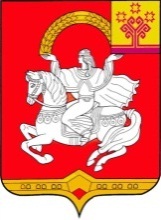  Чувашская  РеспубликаСобрание депутатов Яльчикского муниципального округаРЕШЕНИЕ       «03 » октября 2023 г. №  6/8-с      село Яльчики